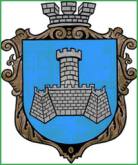 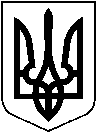 УКРАЇНАХМІЛЬНИЦЬКА МІСЬКА РАДАВІННИЦЬКОЇ ОБЛАСТІВиконавчий комітетР І Ш Е Н Н Явід                        2022 р.                                                         № Про взяття Д О.Р. на квартирнийоблік  на поліпшення житлових умов                Розглянувши заяву Л А А, опікуна, про взяття його підопічного Д О Р на квартирний облік на поліпшення житлових умов, враховуючи протокольне рішення громадської комісії з житлових питань при виконкомі міської ради, відповідно до Житлового кодексу України, «Правил  обліку громадян, які потребують поліпшення житлових умов, і надання їм жилих приміщень в Українській РСР», затверджених постановою Ради Міністрів Української РСР і Української республіканської Ради професійних спілок від 11.12.1984 року №470, керуючись ст. ст. 29, 30, 59 Закону України «Про місцеве самоврядування в Україні», виконком міської ради                                              В И Р І Ш И В :        1.   Взяти  на квартирний облік на поліпшення житлових умов на загальних підставах згідно  пункту 15 «Правил  обліку громадян, які потребують поліпшення житлових умов і надання їм жилих приміщень в Українській РСР» дитину позбавленого батьківського піклування Д О Р,  ______________ року народження, уродженця __. _______, _________ області, який проживає під опікою Л А А за адресою: _. _______, вул. __________ _______________, __/_, Вінницька область.         2. Доручити управлінню житлово-комунального господарства та комунальної власності Хмільницької міської ради здійснити дії, передбачені законодавством України, щодо взяття Д О.Р. на квартирний облік. 3. Управлінню «Центру надання адміністративних послуг» у місті Хмільнику видати заявнику чи особі, яка діє від його імені, копію цього рішення під підпис або направити листом з повідомленням.          4.   Контроль за виконанням цього рішення покласти на заступника місь- кого голови з питань діяльності виконавчих органів міської ради Загіку В.М. Міський голова                                                               Микола ЮРЧИШИН